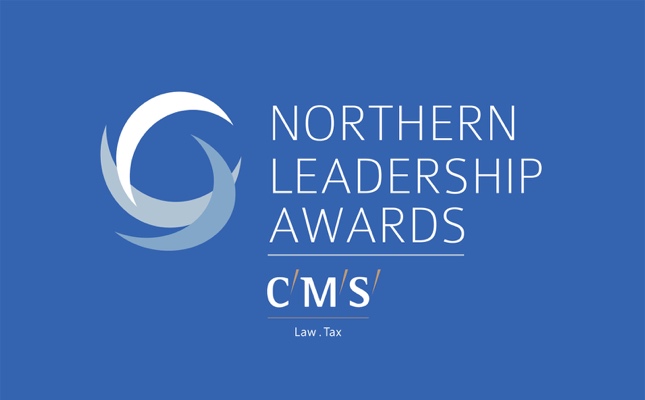 Guidelines:There is more information about the categories on TheBusinessDesk.com website, in the events section.The entry form can be completed by the person/organisation themselves, or they can be nominated.The word count is provided as a guide, not as a strict limit, but please don’t go significantly over.Please attach a headshot photo of the nominated individual. For the leadership programme category could you please attach a programme and/or company logo.The entry deadline is Friday, January 29, 2020Please email completed entry forms to leadership@thebusinessdesk.comEntrant detailsEntrant (name and organisation): Job title: Email:							Telephone:Office address:
Person entering (if different from above):Name: Organisation:Email:							Telephone: Relationship (e.g. colleague, customer, mentor, marketing/PR):FOR INDIVIDUALS
Please select the award(s) you are entering:꙱  Public and third sector leader꙱  Young leader (aged 35 and under, on December 1, 2020)꙱  Diversity leader and inclusion leader꙱  Emerging entrepreneur leader꙱  Empowering potential leader꙱  Professional services꙱  Company leader (up to 100 employees)꙱  Company leader (100+ employees)꙱  Transformational leaderCity Region leader꙱  Liverpool  		꙱  Greater Manchester  	  ꙱  Leeds	      ꙱  SheffieldThe overall leader will be chosen from the award winners.Please summarise the organisation and what it does (up to 100 words)Describe the individual’s role in the organisation (up to 100 words)Why would this individual be a worthy winner? Please be as specific as possible, providing data where appropriate (please highlight anything that is to be kept confidential), and focusing on how their leadership has had a significant impact and delivered results. Also describe their leadership style and how that has helped them succeed (up to 1,000 words).FOR BEST LEADERSHIP PROGRAMME ENTRIESName of programmePlease summarise the division/organisation and what it does (up to 100 words)Describe the programme in terms of what it was designed to achieve, its duration, how it fitted in to the wider organisation (up to 200 words)Why would the programme be a worthy winner? Please be as specific as possible, providing data where appropriate (please highlight anything that is to be kept confidential), and focusing on how the programme has had a significant impact and delivered lasting results. Also describe any challenges faced and how the programme overcame these (up to 1,000 words).